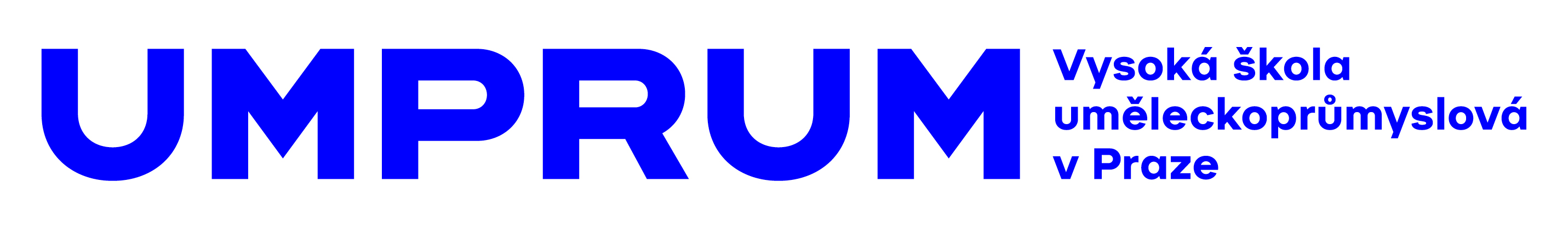 ZÁVĚREČNÁ ZPRÁVA GRANTU SVV* - VŠUP1) Krátký popis projektu:*Na základě § 7 odst. 5 zákona č. 130/2002 Sb., o podpoře výzkumu, experimentálního vývoje a inovací z veřejných prostředků a o změně některých souvisejících jde o výzkum, který je prováděný studenty při uskutečňování akreditovaných doktorských nebo magisterských studijních programů a který je bezprostředně spojen s jejich vzděláváním.2) Popis dosažených cílů (v porovnání s předpokládanými výsledky v žádosti, změny oproti původnímu plánu, dodatek o tom, jak ovlivnilo přidělení pouze části finančních prostředků průběh a výsledky projektu, uvedou pouze příjemci, kteří byli podpořeni částečně): 3) Popis propagačních materiálů a veřejných výstupů, doložení použití loga VŠUP, loga Ministerstva školství, mládeže a tělovýchovy a použití dodatku, že byl projekt podpořen z prostředků Specifického vysokoškolského výzkumu pro rok 2021: 4) Popis výstupů vhodných pro uplatnění v Rejstříku informací o výstupech (RIV), jejich rozdělení dle přiložených osnov pro RIV a doplnění požadovaných informací:  (Pokud je výstupem projektu některý z uvedených výstupů: článek v odborném periodiku, odborná kniha, kapitola v odborné knize, článek ve sborníku, patent, výsledky s právní ochranou (užitný vzor, průmyslový vzor), technicky realizované výsledky (prototyp, funkční vzorek), software, audiovizuální tvorba, elektronické dokumenty, uspořádání (zorganizování) konference, uspořádání (zorganizování) workshopu, uspořádání (zorganizování) výstavy, vyplní student přílohu „RIV- osnova výsledku“. Pokud takové výstupy nejsou předmětem projektu, uvede se „nerelevantní“ )5) Zodpovězte následující dotazy označením variant ano/ne, případně uveďte další informace:Vznikla s využitím podpory diplomová/disertační práce?:                                    ano/neZískaly výstupy projektu nějaké ocenění/nominaci?:                                     ano/ne Byla výstupem projektu studentská vědecká konference?:                                    ano/neZávěrečné finanční vyúčtování za období  (od-do):     (Uveďte období od podání průběžné zprávy do ukončení projektu)			Zúčtovaná částka v rámci průběžné zprávy:                            Kč(Doplňte částku)Popis nákladových položek, které jsou zahrnuty do grantu SVV – VŠUP (od předložení průběžné zprávy)Součástí průběžného finančního vyúčtování jsou jednotlivé originály účtenek či faktur očíslované podle výše uvedeného seznamu (např. 1. a apod.).Zpracováno (jméno, podpis příjemce):					Garant (jméno, podpis):   						(Neplatí pro doktorandy)Datum:Vyhodnocení využití finančních prostředků (prosím nevyplňujte, vyplní VŠUP)Název projektu:Jméno příjemce projektu:(Vždy student)Jméno a příjmení garanta projektu:(Nevyplňují doktorandi)Telefon a e-mail příjemce projektu:Pokud ano, specifikujte jaké:Popis POLOŽKYPopis POLOŽKYČástka v KčUhrazeno komuUhrazeno ze strany VŠUP AMzdy zaměstnanců - celkem1.a2.a… BOstatní osobní náklady - celkem1.b2.b… CStipendia- celkem1.c2.c…DProvozní náklady (cestovné, materiál, spoje, kancelářské potřeby) - celkem1.d2.d…ESlužby - celkem1.e2.e…FDalší náklady projektu- celkem1.f2.fCELKEMCELKEMČ Á S T K A  v KčČ Á S T K A  v KčČ Á S T K A  v KčČ Á S T K A  v KčCelkové náklady projektu (průběžná + závěrečná zpráva)Schválený grant SVV-VŠUPPlatby VŠUP dosudZbývající částka k vyplacení ze strany VŠUPFinanční prostředkyKatedra, oborCíleRejstřík informací o výsledcích (RIV)Průmyslový vzorKomentář